Name:  ___________________________________   Date:  ____________Seventh Grade Civics-Chapter Three Section FourMatchingIDENTIFYING KEY TERMSMatch each item with the correct statement below. You will not use all the terms.____	1.	The government and its officers must obey the _____, which is another way of describing the concept of limited government.____	2.	A governmental action that denies someone fair and equal treatment under the law may be declared ____.____	3.	The Constitution provides for the ______ by creating three distinct branches of government: legislative, executive, and judicial.____	4.	The system of _______ helps keep one branch of government from dominating the actions of the others.IDENTIFYING KEY TERMSMatch each item with the correct statement below. You will not use all the terms. Some terms may be used more than once.____	5.	those powers exercised solely by the National Government____	6.	Jefferson City and Washington D.C. both can establish courts and collect taxes because of these powers.____	7.	These powers allow Jefferson City and all other State Capitols to establish the requirements to be a teacher in that state.Multiple ChoiceIdentify the choice that best completes the statement or answers the question.MAIN IDEAS____	8.	A federal government is one in which____	9.	Which of the following best describes the concept of limited government?____	10.	The President's power to veto an act of Congress is an example of____	11.	When there is a separation of powers,____	12.	Concurrent powers are those that are____	13.	Which of the following is an expressed power of the National Government?____	14.	The power of the National Government to coin money is____	15.	Which of the following powers can the National Government legally exercise?____	16.	Which of the following is the basic characteristic of federalism?____	17.	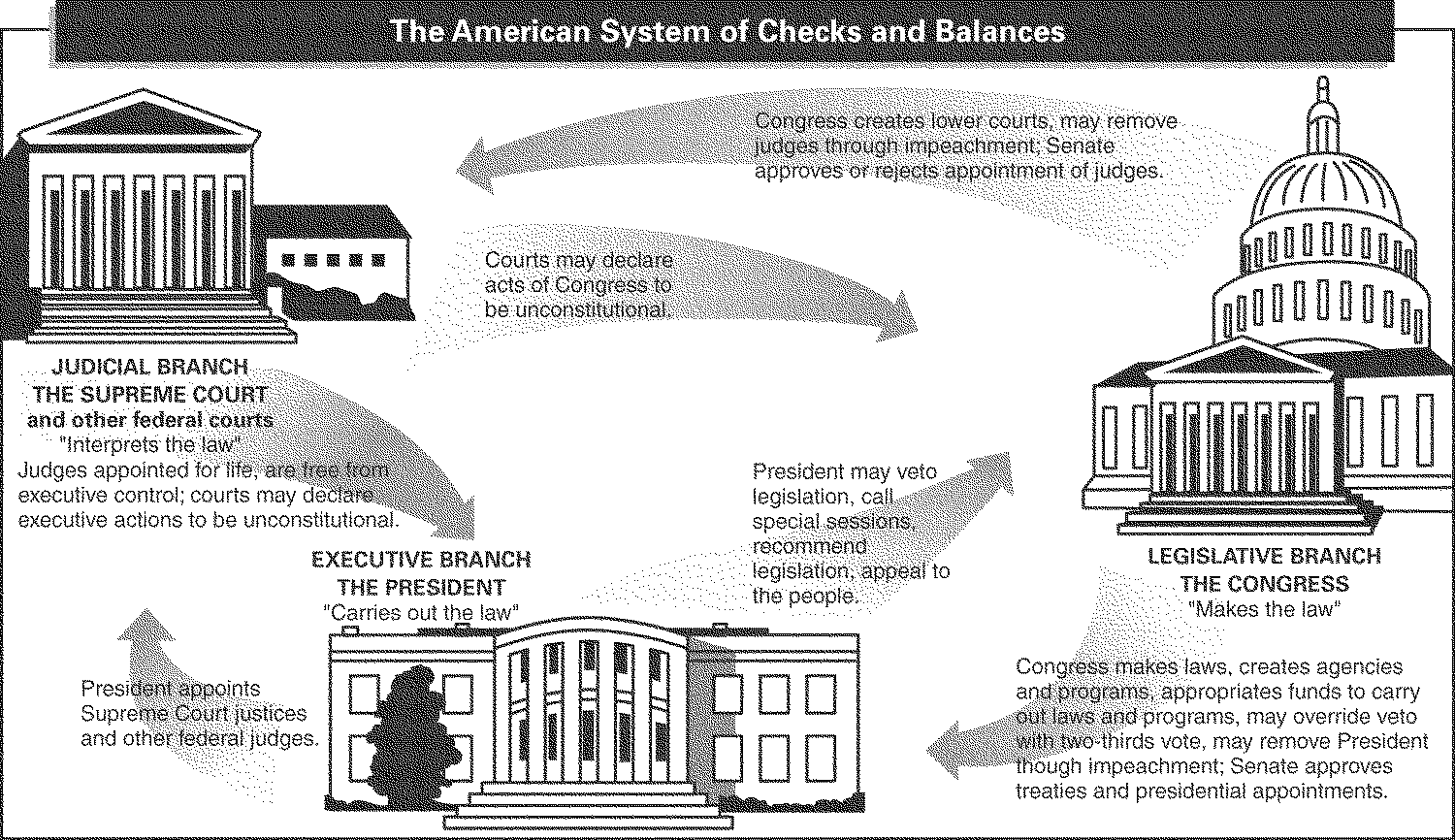 The legislative branch can check the judicial branch by its power to____	18.	Which of the following describes the avenue by which the Supreme Court can shape the Constitution?____	19.	Without the expressed powers of the National Government, there would be no____	20.	State governments can claim no____	21.	Judging by the actions of Congress after the Civil War, a “republican form of government” must allow____	22.	The obligation of the National Government to protect the States against invasion indirectly arose because the new Constitution____	23.	The government is held accountable for its actions under which of the following principles of government?____	24.	The branch of the government that is headed by the president is called theOther	25.	Use the graphic organizer below to outline these federal and state powers.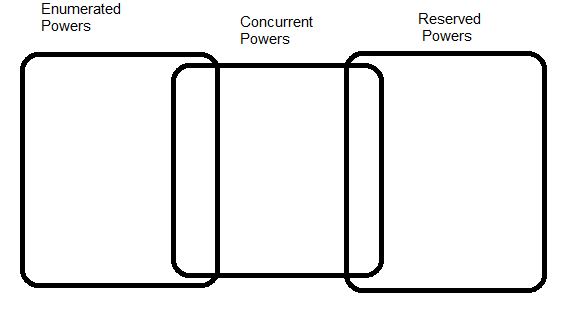 a.checks and balancesb.separation of powersc.rule of lawd.formal amendmente.judicial reviewf.unconstitutionala.block grantb.concurrent powersc.enumerated powersd.revenue sharinge.reserved powersa.all power is concentrated in the central government.b.limited powers are assigned to a central agency by independent states.c.power is divided between a central government and local governments.d.powers are divided between a legislative branch and an executive branch.a.Powers are divided among three independent branches of government.b.All political power belongs to the people.c.Government must operate within certain bounds set by the people.d.The people must behave according to rules set by the government.a.executive agreement.c.checks and balances.b.judicial review.d.limited government.a.power is divided between the National Government and the States.b.power is distributed among three independent branches of government.c.the people grant the States the authority to govern.d.the basic powers of government are held by a single agency.a.exercised simultaneously by the National and the State governments.b.exercised by State governments alone.c.exercised by the National Government alone.d.denied to both the National and the State governments.a.the power to coin moneyc.the power to acquire territoryb.the power to license doctorsd.the power to grant divorcesa.an implied power.c.an expressed power.b.an inherent power.d.a concurrent power.a.expressed powers onlyc.delegated and reserved powersb.expressed, implied and inherent powersd.powers not granted to the Statesa.It divides power between a National Government and State governments.b.It gives most power to the National Government.c.It gives most power to local units of government.d.It encourages citizen participation in government.a.name federal judges.b.remove judges through impeachment.c.declare executive actions unconstitutional.d.override a presidential veto.a.by proposing a constitutional amendmentb.by exerting influence on political partiesc.by deciding what the words of the Constitution mean in practiced.by voting in federal electionsa.division of power.c.implied powers.b.reserved powers.d.inherent powers.a.powers belonging to local governments.b.inherent powers.c.concurrent powers.d.reserved powers.a.a State to leave the Union.b.a federal system.c.equal rights to all citizens.d.formal amendments to the Constitution.a.established a federal system.b.required the States to give up their war-making powers.c.forbid State militias.d.denied all powers to the States.a.judicial reviewc.federalismb.checks and balancesd.the rule of lawa.legislative branch.c.executive branch.b.judicial branch.d.constitutional branch.